Programma kwiks maart – aprilZo 03/03: Vandaag is het helaas geen chiro.  Jullie leiding is op leidingsweekend om allemaal superbelangrijke dingen voor het kamp te bespreken! Zo 10/03: Vandaag mogen jullie allemaal verkleed komen naar de chiro, want het is carnaval!! Een brief met meer info volgt nog. PS: jullie krijgen ook allemaal een superlekker vieruurtje Zo 17/03: Vandaag doen we het rustig aan en gaan we allemaal gezelschapsspelletjes spelen! Als je thuis nog leuke spelletjes hebt, mag je die ook zeker meenemen! Vr 22 - zo 24/03: We gaan eindelijk op KWIKS weekend! Hier krijgen jullie ook nog een brief van, met alle details. We hopen dat iedereen mee kan en er super veel zin in heeft! Wij zeker en vast wel! Zo 31/03: Vandaag is het aspistage. Zo kunnen de aspiranten goed oefenen om volgend jaar leiding te worden! Wat jullie gaan doen blijft nog een verrassing!Zo 07/04: Baseball met een zwemstengel, koningsbal met een ballon of tienbal met een emmer… Vandaag is het gekke sportendag! Smeer jullie armen en benen dus al maar goed in, want het wordt een actieve zondag! Zo 14/04: Vandaag is het geen chiro, vanwege de paasvakantie!Zo 21/04: Het is vandaag helaas weer geen chiro, want het is Pasen! Vrolijk Paasfeest iedereen en geniet van de lekkere paaseitjes! Zo 28/04: Omdat het weer deze zondag (hopelijk) al een pak beter en warmer is, gaan wij een 
mini-vetzakkendag doen om jullie voor te bereiden op het kamp! Neem dus zeker kleren mee die vuil mogen worden of eventueel zelfs in de vuilbak mogen. Groetjes van jullie leidingRani en Elise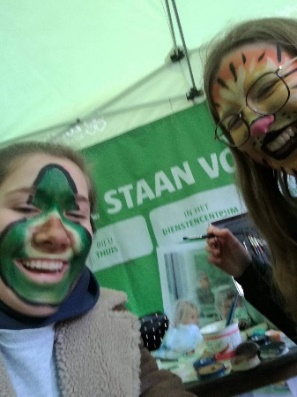 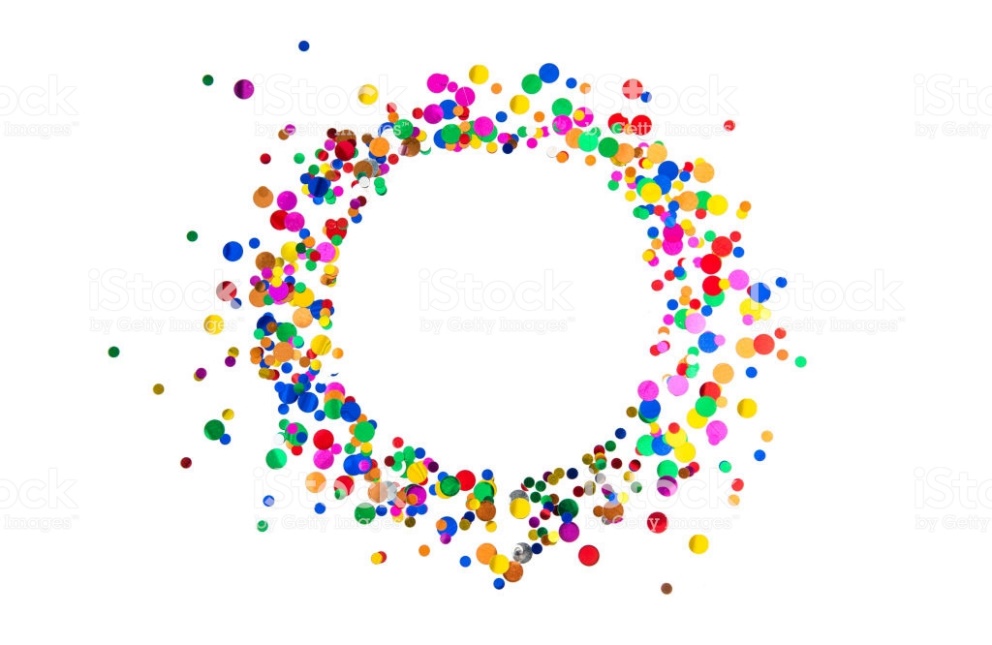 